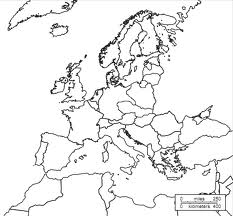 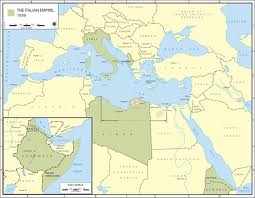 Questions to answer.  1.  What do all three totalitarian leaders have in common according to this map activity?___________________________________________________________________________________________________2.  What do you think will happen after all of this aggressive behavior?____________________________________________________________________________________________________3.  What triggered Germany’s and Italy’s aggressive behavior?__________________________________________________4.  Why did this (answer to number 3) trigger this aggressive behavior?____________________________________________________________________________________________________5.  According to Germany’s notes, what will trigger or spark World War II?_____________________________________________________________________________________________________